Invoice no. {d.invoiceNumber}—Please specify with paymentDear {d.customer.salutation} {d.customer.lastName},Thank you for your choosing Ninox!Please transfer the amount in full to our bank account below by {d.paymentTerm}.Your payment terms: {d.notes:convCRLF()}If you have any questions, please don’t hesitate to contact our Support team.Thank you in advance!PosPictureArticleAmountUnit priceTotal{d.items[i].position}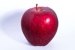 {d.items[i].article} {d.items[i].number} {d.items[i].price} {d.items[i].sum} {d.items[i+1]}Invoice amount in € (net)Invoice amount in € (net){d.totalNet}VAT ({d.vat[i].rate})VAT ({d.vat[i].rate}){d.vat[i].amount}{d.vat[i+1]}{d.vat[i+1]}Invoice amountInvoice amount{d.totalGross}